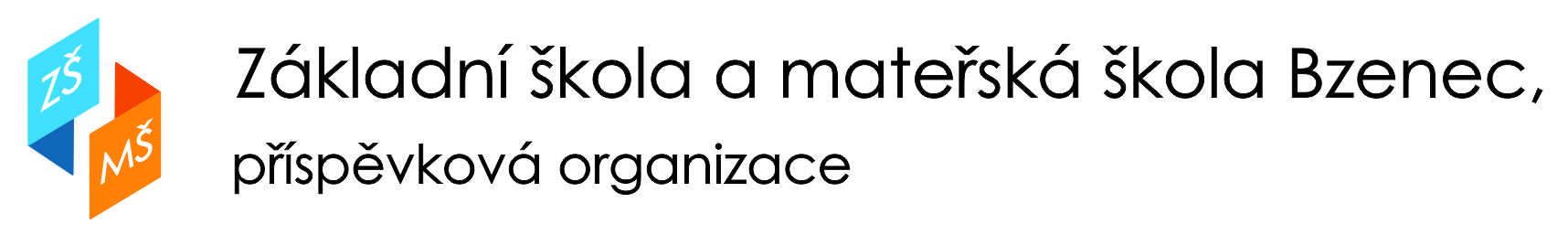 Olšovská 1428, 696 81 Bzenec,    IČO:49939840,    zsbzenec@zsbzenec.cz,    tel: 518384983Výzva	V souladu se Zákonem č. 561/2004 § 167 odst. 2 školského zákona žádám zákonné zástupce žáků ZŠ a MŠ Bzenec, p. o., aby do30. 10. 2017na adresu školy podávali návrhy na kandidáty do školské rady.Kandidáty na členy školské rady se mohou stát zletilé osoby navržené kýmkoliv ze zákonných zástupců žáků školy, přičemž zákonný zástupce může za kandidáta navrhnout i sám sebe.Návrh musí obsahovat:Jméno, příjmení, titul, adresu, věk a povolání kandidáta.Součástí návrhu musí být vlastnoručně podepsaný souhlas kandidáta s kandidaturou. Budou voleny 2 oprávněné osoby.V Bzenci, dne 13. 10. 2017						Mgr. Zdeňka Daněčková								          předsedkyně volební komise